TAMPEREEN YLIOPISTO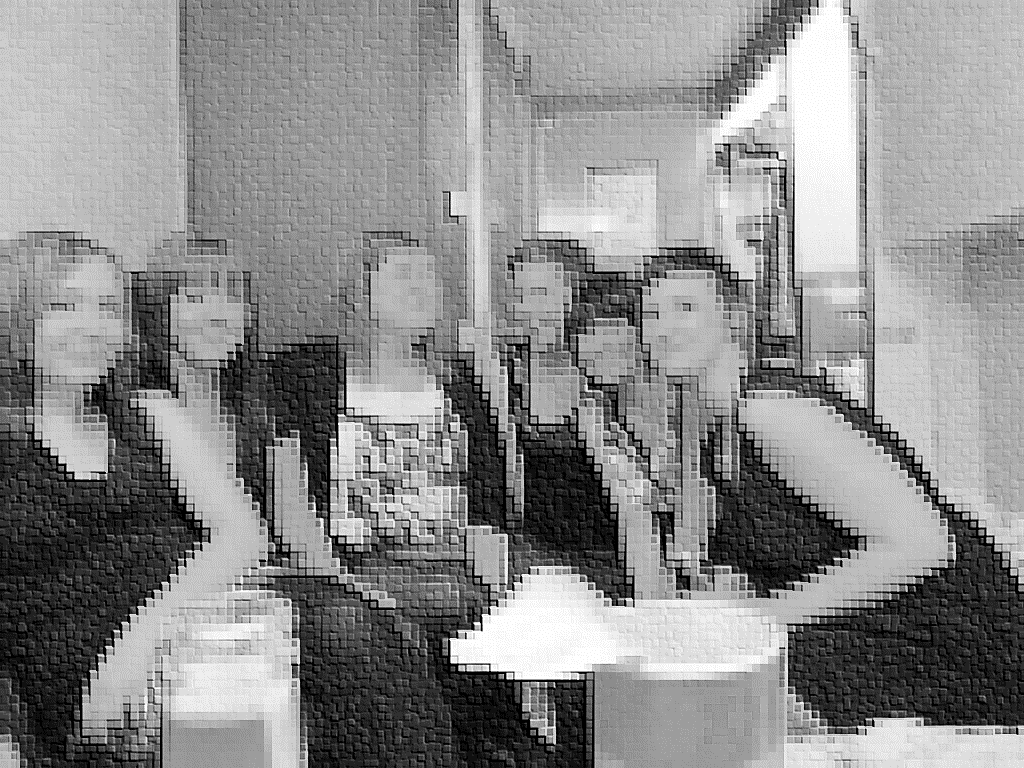 Yhteiskuntatieteiden tiedekunta /Sosiaalityön tutkinto-ohjelma
STYA06B Käytännön opetusKÄYTÄNNÖN OPETUKSEN LOPPUARVIOINTIKäytännön opettaja arvioi opiskelijan oppimista ja osaamista sekä sanallisesti että numeerisesti kolmella osa-alueella: Opiskelijan oppimisorientaatio ja kyky reflektioon Sosiaalityön käytännön osaaminen Henkilökohtaisen oppimissuunnitelman toteuttaminenOpiskelijan käytännön oppimista ja osaamista arvioidaan prosessina. Prosessiarviointi tarkoittaa, että arvioinnin kohteena on kunkin opiskelijan kehitys käytännön opetuksen jaksolla. Opiskelijan oppimisen ja osaamisen kehittymistä verrataan opiskelijan omaan lähtötasoon.Arviointi suoritetaan suhteessa opintojaksolle asetettuihin osaamistavoitteisiin sekä niiden pohjalta opiskelijan itse laatimaan henkilökohtaiseen oppimissuunnitelmaan (HOPS).Opintojakson osaamistavoitteet: STYA06B Käytännön opetus: Opintojakson suoritettuaan opiskelija on omaksunut sosiaalityön asiakastyön perustaidot. Hän ymmärtää sosiaalityön paikan palvelujärjestelmässä ja tuntee asiakastyön keskeisiä toimintakenttiä ja käytäntöjä. Hän osaa toimia erilaisissa asiakastyön vuorovaikutustilanteissa. Hän kykenee työskentelemään ohjatusti sosiaalityöntekijänä, noudattamaan sosiaalityön eettisiä periaatteita ja reflektoimaan osaamistaan. Opiskelija on kehittänyt ammatti-identiteettiään sosiaalityöntekijänä.Opiskelijalle annettavan palautteen tulee olla luonteeltaan sellaista, että sen kautta opiskelija saa paremman käsityksen senhetkisistä vahvuuksistaan ja toisaalta myös niistä osa-alueista, joissa hän tarvitsee lisää harjoitusta. Arvioinnin tulee olla opiskelijan kasvua tukevaa ja oppimismotivaatiota lisäävää. Arvioinnissa sovelletaan lomakkeen liitteenä olevaa arviointimatriisia.Kirjoita sanallinen arviointi vapaamuotoisesti jokaisesta osa-alueesta erikseen tälle lomakkeelle. Kunkin osa-alueen sanallisen arvioinnin lopuksi anna myös numeerinen arviointi.Hyväksytyn suorituksen arviointiasteikko: 1 (välttävä), 2 (tyydyttävä), 3 (hyvä), 4 (kiitettävä), 5 (erinomainen)Opiskelijan nimi:OpiskelijanumeroKäytännön opetuspaikka:Opetuksen ajankohta:Poissaolot:Opiskelijan oppimisorientaatio ja kyky reflektioonOppimisorientaatiolla tarkoitetaan opiskelijan suhtautumista käytännön opiskeluun. Uteliaisuus, innokkuus ja rohkeus edistävät oppimista, ja niistä tulee palkita. Tavoitteena on opiskelija, joka osoittaa olevansa innokas kehittämään kykyjään sosiaalityöntekijänä, joka kyselee ja pohtii asioita ja ilmiöitä monipuolisesti sekä osaa käyttää ohjausta suunnitelmallisesti oman oppimisensa tukena. Opiskelija ottaa rohkeasti vastaan uusia haasteita, joista hän kykenee selviytymään tai hän osaa eritellä syitä ”epäonnistumiselle”. Opiskelijaa tulisi palkita myös asioiden kyseenalaistamisesta, ihmettelystä sekä omien kykyjensä ja toimintansa avoimesta pohtimisesta eli omien kehitystarpeidensa tunnistamisesta.  Sanallinen arviointi Sosiaalityön käytännön osaaminen Sosiaalityön käytännön osaamisella tarkoitetaan opiskelijan valmiuksia selvitä sosiaalityöntekijän tehtävistä käytännössä. Näitä ovat muuan muassa avoimeen vuorovaikutukseen asettuminen asiakkaiden kanssa, asiakasprosessin eteenpäin vieminen sosiaalityölle ominaisella tavalla, valmius asiakasdokumenttien laatimiseen sekä valmius osallistua erilaisiin verkostotyöskentelyn muotoihin. Opiskelijalla on myös valmiuksia hyödyntää työskentelyssään palvelujärjestelmäosaamistaan sekä erilaisia tiedollisia resursseja (lainsäädännöllisiä, hallinnollisia ja tutkimuksellisia). Opiskelijan taitoja ei verrata valmiin sosiaalityöntekijän taitoihin vaan kyseisen vaiheen opiskelijoiden taitotasoon ja opiskelijan omaan lähtötasoon. Sanallinen arviointi Henkilökohtaisen oppimissuunnitelman toteuttaminenArvioinnin kriteerinä on ensinnäkin se, miten opiskelija on suoriutunut henkilökohtaisen oppimissuunnitelman laadinnasta ottaen huomioon opintojakson osaamistavoitteet ja organisaation erityispiirteet. Toisena kriteerinä on, kuinka opiskelija on toteuttanut oppimissuunnitelmaa käytännössä sekä korjannut sitä tilanteen niin vaatiessa. Sanallinen arviointi Päiväys		:Käytännön opettajan/opettajienallekirjoitus	:Nimen selvennys	:Käytännön opetuksen loppuarviointilomake annetaan opiskelijalle ja lomakkeesta toimitetaan kopio yliopiston opettajalle.Opiskelijan suoritus voidaan hylätä, jos jokin seuraavista kriteereistä täyttyy:  Käytännön jakson aikana oppiminen ei riittävästi etene jakson osaamistavoitteiden saavuttamiseksi tai opintojakson suorittaminen keskeytyy opiskelijan toiminnasta johtuvista syistä.  Opiskelija ei sitoudu käytännön opetukseen eikä ohjauksen vastaanottamiseen.  Opiskelija ei kykene reflektoimaan omaa toimintaansa tai hyödyntämään saamaansa palautetta.  Opiskelijalla on selviä puutteita asiakkaiden ammatillisessa kohtaamisessa.  Opiskelija ei kykene sitoutumaan sosiaalityön arvoihin ja eettisiin periaatteisiin tai kykene kohtaamaan asiakkaita niiden mukaisesti.  Opiskelija ei kykene vastuulliseen ja rakentavaan toimintaan työtehtävissä tai työyhteisössä.Huom: Mikäli opiskelijan käytännön opetusjakson suorittamisessa on niin suuria puutteita, että opintojakson suorituksen hylkäämistä joudutaan miettimään, on tarpeen järjestää opiskelijan, ohjaajan/ohjaajien ja yliopiston opettajan välinen keskustelutilaisuus. Tilaisuus olisi hyvä järjestää mahdollisimman pian ongelmien ilmaannuttua, jotta niihin voidaan yrittää vaikuttaa käytännön opetuksen aikana. Mikäli tilanne ei tämän jälkeenkään korjaannu ja käytännön opettajan ja yliopiston opettajan mielestä jakso ei ole tullut hyväksyttävästi suoritetuksi, kirjataan opiskelijalle jaksosta hylätty merkintä. Huom: Jos opiskelijan käytännön jakson suorittaminen ei toteudu suunnitellusti opiskelijan toiminnasta riippumattomista syistä (toimipaikasta johtuvat syyt, sairaus, henkilökohtaiset kriisit yms.), jakson loppuun suorittamisen mahdollisuudesta, tavasta ja ajankohdasta neuvotellaan opiskelijan kanssa. Pyrkimyksenä on saada jakso hyväksytysti suoritetuksi niin pian kuin se tilanteen huomioon ottaen on mahdollista.1(välttävä)2(tyydyttävä)3(hyvä)4(kiitettävä)5 (erinomainen)Opiskelijan oppimisorientaatio ja kyky reflektioonOpiskelija osoittaa melko vähäistä kiinnostusta käytännön opetukseen ja ohjauksen vastaanottamiseen. Oppiminen on hidasta ja sattumanvaraista eikä opiskelija juurikaan pohdi omaa toimintaansa.Opiskelija osoittaa kohtuullisesti kiinnostusta käytännön opetukseen ja ohjauksen vastaanottamiseen. Opiskelija osoittaa jonkin verran valmiuksia ja kykyä reflektioon, mutta oppiminen etenee melko sattumanvaraisesti. Opiskelija orientoituu käytännön opetukseen myönteisesti. Hän
etenee käytännön opinnoissaan tarkoituksenmukaisesti ja osoittaa hyvää valmiutta oppimiseen. Opiskelija on kiinnostunut oppimisesta ja ottaa motivoituneesti vastaan ohjausta. Opiskelija osoittaa oppimista eteenpäin vievää orientaatiota, joka koostuu uteliaisuudesta, innokkuudesta ja rohkeudesta. Opiskelija on motivoitunut ja hän osaa hyödyntää ohjausta oppimisessaan. Hän pohtii avoimesti omia kykyjään ja toimintaansa.Opiskelijan oppimisorientaatio ja oppiminen ovat erinomaisella tasolla. Hän osoittaa olevansa innokas kehittämään kykyjään sosiaalityöntekijänä. Opiskelija kyselee ja pohtii asioita ja ilmiöitä monipuolisesti. Hän osaa hyödyntää ohjausta, valmistautuu ohjauskeskusteluun ja asettaa keskustelulle tavoitteita. Opiskelija osaa analysoida omaa toimintaansa ja sen seurauksia sekä sosiaalityön roolia laajemminkin. Sosiaalityön käytännön osaaminenOpiskelija on omaksunut asiakastyön perustaitoja ja saanut auttavat valmiudet toimia ohjatusti asiakastyössä  sosiaalityön eettisiä periaatteita noudattaen. Asiakkaiden kohtaamisessa ja joidenkin sosiaalityön ydintehtävien hoitamisessa on kuitenkin havaittavissa ilmeisiä puutteita. Toimintaympäristön tuntemus on vielä ohutta. Sosiaalityön ammatti-identiteetin kehittyminen on vasta käynnistymässä.Opiskelija on omaksunut monia asiakastyön perustaitoja ja hänellä on tyydyttävät valmiudet toimia asiakastyössä ohjatusti sosiaalityön eettisiä periaatteita noudattaen. Asiakkaiden kohtaamisessa ja joidenkin sosiaalityön ydintehtävien hoitamisessa on kuitenkin havaittavissa vielä puutteita. Toimintaympäristön tuntemus on suppeaa. Sosiaalityön ammatti-identiteetin kehittyminen on käynnistynyt.Opiskelija on omaksunut asiakastyön perustaidot. Hän kykenee ohjatusti hoitamaan sosiaalityöntekijän tehtäviä ja noudattamaan sosiaalityön eettisiä periaatteita. Hänellä on valmiudet toimia asiakastyön vuorovaikutustilanteissa ja laatia asiakastyön dokumentteja. Hän ymmärtää sosiaalityön paikan palvelujärjestelmässä ja tuntee asiakastyön keskeisiä toimintakenttiä ja käytäntöjä. Opiskelija on kehittänyt ammatti-identiteettiään sosiaalityöntekijänä ja osaa reflektoida osaamistaan. Opiskelija on omaksunut monipuolisesti asiakastyön taitoja ja hänellä on hyvät valmiudet hoitaa ohjatusti sosiaalityöntekijän tehtäviä. Opiskelija menee aktiivisesti mukaan asiakastyöhön ja hänellä on hyvät valmiudet toimia asiakastyön vuorovaikutustilanteissa ja laatia asiakastyön dokumentteja. Hän osoittaa työskentelyssään hyvää eettisten periaatteiden hallintaa ja palvelujärjestelmän tuntemusta. Opiskelija ottaa vastaan uusia haasteita ja kehittää aktiivisesti toimintaansa ja ammatti-identiteettiään.Opiskelija hallitsee monipuolisesti asiakastyön taitoja ja hänellä on erittäin hyvät valmiudet hoitaa ohjatusti sosiaaliyöntekijän tehtäviä. Hän menee aktiivisesti mukaan asiakastyöhön, ottaa rohkeasti vastaan uusia haasteita ja kykenee selviytymään niistä. Opiskelija osaa toimia monenlaisissa asiakastyön vuorovaikutustilanteissa ja laatia asiakastyön dokumentteja. Hän osoittaa eettisten periaatteiden vahvaa hallintaa ja kykyä reflektoida osaamistaan.  Opiskelija on oppinut tuntemaan monipuolisesti palvelujärjestelmää ja verkostoja ja ymmärtää niiden merkityksen asiakastyössä. Hän on osoittanut vahvaa motivaatiota kehittää monipuolisesti asiakastyön taitojaan ja sosiaalityöntekijän ammatti-identiteettiään. Opiskelija osaa hyödyntää työskentelyssään erilaisia lainsäädännöllisiä, hallinnollisia ja tutkimuksellisia resursseja. Henkilökohtaisen oppimissuunnitelman (HOPS) toteuttaminenOpiskelija on laatinut henkilökohtaisen oppimissuunnitelman, mutta oppimistavoitteet ovat puutteellisia, epärealistisia tai satunnaisia. Opiskelijalla on vaikeuksia toteuttaa suunnitelmaansa käytännössä.Opiskelija on laatinut henkilökohtaisen oppimissuunnitelman, mutta oppimistavoitteet ovat hyvin yleisiä tai vaatimattomia. Opiskelija etenee opinnoissaan, mutta eteneminen on sattumanvaraista ja hidasta.Opiskelija on laatinut henkilökohtaisen oppimissuunnitelmansa huolellisesti. Oppimistavoitteet on määritelty selkeästi ja konkreettisesti ja ne ovat hyvin linjassa opintojakson yleisten tavoitteiden kanssa. Opiskelija toteuttaa hyvin oppimissuunnitelmaansa käytännössä. Opiskelija on laatinut henkilökohtaisen oppimissuunnitelmansa hyvin huolellisesti. Opiskelijan asettamat tavoitteet   mahdollistavat hyvin keskeisten taitojen monipuolisen oppimisen. Hän on myös konkretisoinut tavoitteensa. Opiskelija pitää huolta henkilökohtaisen oppimissuunnitelmansa toteuttamisesta käytännössä, ja hän myös päivittää sitä tarvittaessa.Opiskelija on laatinut henkilökohtaisen oppimissuunnitelmansa erityisen paneutuneesti. Hän on laatinut monipuoliset ja selkeät oppimistavoitteet. Hän on konkretisoinut omat yksilölliset tavoitteensa käytännön opetukselle, sekä ottanut laadinnassa monipuolisesti huomioon opintojakson yleiset tavoitteet ja organisaation erityispiirteet. Opiskelija pitää erityisellä tavalla huolta henkilökohtaisen suunnitelmansa toteuttamisesta ja päivittää sitä aktiivisesti.